EK-1 AKILLI İŞARETLER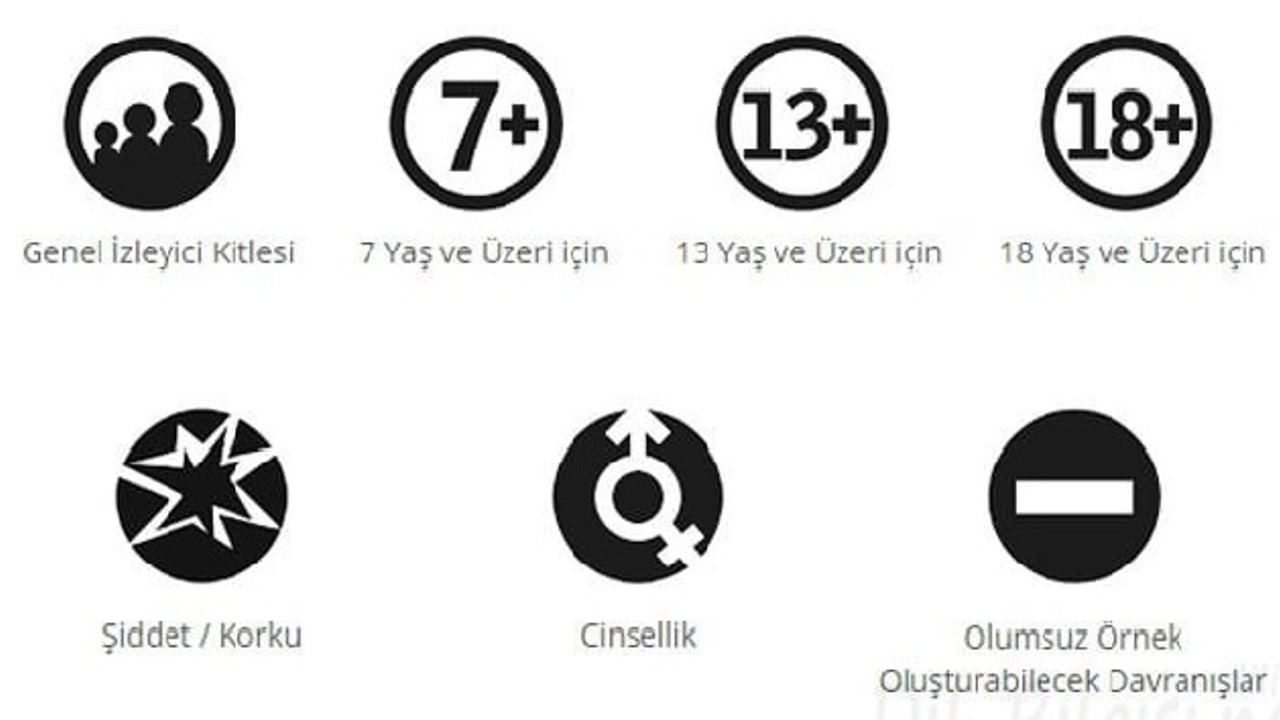 ETKİNLİK ADI                         AKILLI İŞARETLERİ TANIYORUMAMACIAkıllı İşaretler hakkında çocuğun bilgilendirilmesi ve kendine uygun olanı ayırt edebilmesiHEDEF KİTLE VE KADEMEÖğrenci - Okul ÖncesiUYGULAYACAK KİŞİRehberlik ÖğretmeniKAZANIMLARTeknolojik araçlardaki olumsuz içerikleri fark eder.Teknolojik araçların ve içeriğin seçiminde dikkat edeceği noktaları fark eder.  ÖNERİLEN MATERYALLER  Fon karton, Kutu, Yapıştırıcı  Ek 1 Formu ( Akıllı İşaretler )SÜRE   1 ders saatiAKIŞ SÜRECİRehberlik Öğretmeni;“Sevgili çocuklar, bugün sizlerle ‘AKILLI İŞARETLERİ TANIYORUM” adında bir etkinlik yapacağız. Televizyonda programların başlangıcında çıkan işaretlerin adı “Akıllı İşaretler”’dir. Akıllı işaretlerin her birinin birer anlamı vardır. Bu işaretler bizlere başlayacak olan programın bizim yaşımıza uygun olup olmadığını gösterir.” der ve  Ek 1 deki işaretleri çocuklara gösterir.“Çocuklar aranızda bu işaretleri daha önce gören, anlamını bilen var mı?” der ve çocuklara düşünmeleri için süre verir.Çocukların cevaplarını aldıktan sonra, bu işaretlerin ne anlama geldiğini kendisi açıklar. Hangilerinin bizim yaşımıza uygun olup olmadığını anlatır.Rehberlik öğretmeni, renkli bir fon kartonunu daha önceden “yaşımıza uygun olan ve olmayan işaretler” olarak ikiye ayırıp görsel oluşturur.Çocuk sayısı kadar hazırlanmış olan işaretleri yanında getirdiği küçük kutuya koyar, tüm çocuklara birer işaret çektirir. Sırasıyla çocuklar ellerindeki işaretlere bakarak, bu işaretleri fon kartonunda uygun gördükleri yere yapıştırırlar.Fon kartonunda yanlış yere yapıştırılan işaretlerin yeri düzeltilir ve etkinlik sonlandırılır.